Указанная обязанность распространяется на всех граждан, замещавших должности государственной службы, включенные 
в соответствующие Перечни должностей, независимо от того, входили или не входили 
в должностные обязанности гражданина 
в период прохождения им государственной службы функции государственного (муниципального) управления организацией, 
в которую он трудоустраивается. При этом, в случае, если отдельные функции государственного, (административного) управления организацией, в которую трудоустраивается гражданин, входили в его должностные обязанности, ему рекомендуется представить в организацию согласие Комиссии, поскольку трудовой (гражданско-правовой) договор может быть заключен с таким гражданином только при наличии такого согласия. При отсутствии согласия Комиссии договор будет считаться заключенным с нарушением установленных правил заключения и подлежит прекращению по пункту 11 части 1 статьи 77 Трудового кодекса Российской Федерации. 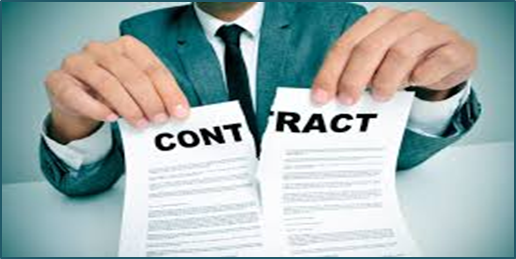 В соответствии с частью 3 статьи 12 Федерального закона от 25 декабря 2008 года 
№ 273-ФЗ несоблюдение гражданином, замещавшим должности, включенные в соответствующий Перечень должностей, требования сообщать работодателю сведения о последнем месте своей службы, влечет прекращение трудового или гражданско-правового договора на выполнение работ (оказание услуг) с коммерческой (некоммерческой) организацией.Учитывая, что ограничения, налагаемые на гражданина, замещавшего должность государственной службы, при заключении им трудового (гражданско-правового) договора установлены в целях устранения коллизии публичных и частных интересов, возможность возникновения которой не связана со статусом выполняемых работ (основная работа или работа по совместительству). Заключение трудового договора о работе по совместительству с таким гражданином также влечет за собой необходимость направления работодателем соответствующего уведомления представителю нанимателя по последнему месту его службы.Ситуация, когда работодатель уведомил 
в установленном порядке о заключении трудового договора по основному месту работы с бывшим государственным служащим 
в течение двух лет с момента его увольнения 
с государственной службы, если замещаемая им должность была включена в соответствующий Перечень должностей, но не уведомил 
о заключении с ним трудового договора о работе по совместительству, является нарушением статьи 12 Федерального закона от 25 декабря 2008 года № 273-ФЗ.Ограничения, связанные с заключением гражданином, замещавшим должность государственной гражданской службы, трудового или гражданско-правового договора с организацией Гражданин, замещавший должность государственной гражданской службы, включенную в соответствующий Перечень должностей, не вправе в течение двух лет после увольнения с гражданской службы без согласия комиссии по соблюдению требований 
к служебному поведению государственных гражданских служащих и урегулированию конфликтов интересов замещать на условиях трудового договора должности в организации 
и (или) выполнять в данной организации работу (оказывать данной организации услуги) 
на условиях гражданско-правового договора (гражданско-правовых договоров), если отдельные функции государственного управления данной организацией входили 
в должностные обязанности гражданского служащего (статья 17 Федерального закона 
от 27 июля 2004 года № 79-ФЗ 
«О государственной гражданской службе Российской Федерации»).Условия, при которых гражданин – бывший государственный гражданский служащий, обязан получить согласие комиссии по соблюдению требований к служебному поведению государственных или муниципальных служащих и урегулированию конфликта интересов (далее – Комиссия):должность, которую замещал гражданин, включена в соответствующий Перечень должностей;в должностные обязанности гражданина входили отдельные функции государственного, (административного) управления организацией, в которую он трудоустраивается;прошло менее двух лет со дня увольнения гражданина с государственной службы;гражданин заключает трудовой договор вне зависимости от размера заработной платы либо гражданско-правовой договор (договоры), стоимость выполнения работ (оказания услуг) по которому (которым) составляет более ста тысяч рублей в течение месяца.Порядок направления гражданином – бывшим государственным служащим, обращения о даче согласия на трудоустройство.Обращение подается гражданином в подразделение по профилактике коррупционных и иных правонарушений не позднее 15 дней до начала работы. Обращение может быть направлено по почте с заказным уведомлением либо доставлено лично.В обращении указываются:1) фамилия, имя, отчество гражданина, дата его рождения, адрес места жительства;2) замещаемые должности в течение последних двух лет до дня увольнения 
с государственной службы; 3) наименование, местонахождение коммерческой (некоммерческой) организации; 5) характер деятельности коммерческой (некоммерческой) организации согласно учредительным документам;6) должностные обязанности, исполняемые гражданином во время замещения им должности государственной службы в соответствии с должностным регламентом;7) функции по государственному, (административному) управлению в отношении коммерческой (некоммерческой) организации (функции по государственному, (административному) управлению в отношении конкретной организации, в которую трудоустраивается бывший государственный служащий);8) вид договора (трудовой или гражданско-правовой);9) предполагаемый срок действия договора;10) сумма оплаты за выполнение (оказание) по договору работ (услуг) (предполагаемая сумма 
в рублях в течение месяца);11) информация о намерении лично присутствовать на заседании Комиссии.За согласием на трудоустройство в Комиссию может обратиться также государственный служащий, планирующий свое увольнение. Такое обращение подлежит оформлению и рассмотрению Комиссией в порядке, аналогичном рассмотрению обращения гражданина.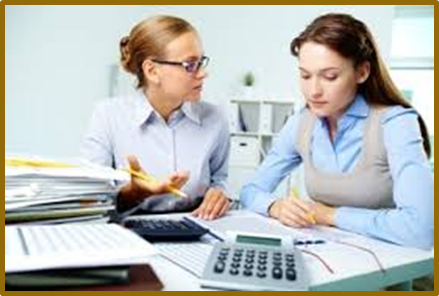 Рассмотрение обращения на заседании Комиссии.Заседание Комиссии проводится, как правило, в присутствии гражданина.По итогам рассмотрения обращения гражданина Комиссия принимает одно из следующих решений:а) дать гражданину согласие на замещение должности в коммерческой (некоммерческой) организации;б) отказать гражданину в замещении должности в коммерческой (некоммерческой) организации и мотивировать свой отказ 
в письменном виде. Выписка из решения Комиссии, заверенная подписью секретаря Комиссии и печатью государственного органа, вручается гражданину не позднее одного рабочего дня, следующего за днем проведения заседания Комиссии.Решение Комиссии по итогам рассмотрения обращения гражданина носит обязательный характер.Если гражданин не согласен с решением Комиссии, он вправе обратиться с просьбой 
о пересмотре этого решения либо обратиться 
в органы прокуратуры, либо в суд. 4. Обязанность гражданина – бывшего государственного служащего, сообщать работодателю о замещении им должности в государственном органе.В соответствии с частью 2 статьи 12 Федерального закона от 25 декабря 2008 года 
№ 273-ФЗ гражданин, замещавший должность государственной гражданской службы, включенную в соответствующий Перечень должностей, в течение двух лет после увольнения с государственной службы обязан при заключении трудовых или гражданско-правовых договоров на выполнение работ (оказание услуг) сообщать работодателю сведения о последнем месте своей службы.